KLASA: 401-01/20-01/61URBROJ: 2182/01-4-3-1-20-06Šibenik, 18.12.2020.Temeljem članka 28. stavka 1. Zakona o javnoj nabavi (NN 120/16), i članka 7. Pravilnika o provedbi postupaka jednostavne nabave, radova i usluga, Upravno vijeće DV Šibenska maslina na svojoj sjednici održanoj dana  18 . prosinca 2020., donijelo je PLAN  JEDNOSTAVNE NABAVE ZA 2021. GODINUSredstva za realizaciju ovog plana nabave osigurana su iz sredstava: uplata roditelja, vlastitih prihoda i sredstava Ministarstva znanosti i obrazovanja.Ravnateljica DV Šibenska maslina													Predsjednica Upravnog vijeća:Maja Gulin															Edita Aleksić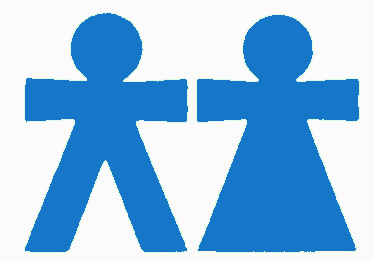 DV ŠIBENSKA MASLINAUlica branitelja Domovinskog rata 2G, 22 000 Šibeniktel: 022 332 324; fax: 022 332 530; e-mail: djecji.vrtic@dv-simaslina@comRBRAČUNCPVEviden.broj nabaveNAZIV PREDMETA NABAVEPROCIJENJENA VRIJEDNOST NABAVEPROCIJENJENA VRIJEDNOST NABAVE( s pdv-om) POSTUPAK BAGATELNE NABAVESKLAPA LI SE UGOVOR ILI NARUDŽBENICAPLANIRANO TRAJANJE UGOVORANAPOMENA1.32211022800000-8     1-2020Uredski materijal40.000,0050.000,00Prikupljanje ponuda i na pozivNarudžbenica-2.32214039830000-92-2020Sredstva za čišćenje52.000,0065.000,00Prikupljanje ponudaUgovor1. godina3.322160337600003-2020Higijenski materijal40.000,0050.000,00Prikupljanje ponudaUgovor1. godina4.32224015500000-34-2020Mlijeko i mliječni proizvodi150.000,00160.000,00Prikupljanje ponudaUgovor1. godina5.32224015812000-35-2020Kruh i kolači142.000,00150.000,00Prikupljanje ponudaUgovor1. godina6.32224015119000-56-2020Svježe meso- Junetina.53.000,0059.890,00Prikupljanje ponudaUgovor1. godinaZajednička nabava sa DV Smilje7.32224015113000-315111200-17-2020Svježe meso- svinjetina i teletina68.500,0077.405,00Prikupljanje ponudaUgovor1. godinaZajednička nabava sa DV Smilje8.32224015112000-68-2020Svježe meso – piletina i puretina75.000,0084.750,00Prikupljanje ponudaUgovor1. godinaZajednička nabava sa DV Smilje9.322240151300009-2020Suhomesnati proizvodi37.600,0047.000,00Prikupljanje ponudaUgovor1. godinaZajednička nabava sa DV Smilje10.3222401522000-610-2020Zamrznute namirnice48.000,0060.000,00Prikupljanje ponudaUgovor1. godinaZajednička nabava sa DV Smilje11.322240 15300000-1    11-2020Voće70.800,0080.000,00Prikupljanje ponudaUgovor1. godina12.32224015331100-812-2020Povrće70.800,0080.000,00Prikupljanje ponudaUgovor1. godinaZajednička nabava sa DV Smilje13.32224015890000-313-2020Ostali prehrambeni proizvodi80.000,00100.000,00Prikupljanje ponudaUgovor1. godinaZajednička nabava sa DV Smilje14.32214037000000-814-2020Didaktički materijal48.000,0060.000,00Prikupljanje ponudaNarudžbenica-15.32234009135000-415-2020Gorivoi lož ulje40.000,0050.000,00Prikupljanje ponudaUgovor1. godina16.32231065300000-616-2020Energija    250.400,00     313.000,00Prikupljanje ponudaUgovor1. godina17.3223309121200-517-2020Plin      16.000,00       20.000,00   Prikupljanje ponudaUgovor1.godina18.322450800000-318-2020Materijal i dijelovi za tekuće i investicijsko održavanje44.000,0055.000,00Prikupljanje ponudaUgovor1. godina19.322539000000-219-2020Sitni inventar28.800,0036.000,00Prikupljanje ponudaNarudžbenica1. godina 20.322718110000-321-2020Službena i radna odjeća16.000,0020.000,00Prikupljanje ponudaUgovor1. godina22.3231164000000-622-2020Usluga telefona i pošte80.000,00100.000,00Prikupljanje ponudaUgovor1. godina23.323250000000-523-2020Usluge tekućeg i investicijskog održavanja88.000,00110.000,00Prikupljanje ponudaUgovor ili narudžbenica1. godina24.3234165000000-324-2020Komunalneusluge121.600,00152.000,00Prikupljanje ponudaUgovor ili narudžbenica1 godina25.323525-2020Lizing za dostavno vozilo32.000,0040.000,00Prikupljanje ponudaUgovor5 godina26.3236 85100000-0   26-2020Zdravstvene usluge56.000,0070.000,00Prikupljanje ponudaUgovor1 godina27.3237292331210-527-2020Intelektualneusluge47.000,0047.000,00Na pozivUgovor1 godina28.329266510000-828-2020Premijeosiguranja56.000,0070.000,00Na pozivUgovor1. godina29.422139100000-329-2020Uredska oprema i namještaj28.000,0035.000,00Prikupljanje ponudaNarudžbenica-30.422330-2020Oprema za održavanje i zaštitu16.000,0020.000,00Prikupljanje ponudaNarudžbenica31.4227239000000-2   31-2020Uređaji, strojevi i oprema za ostalu namjenu32.000,0040.000,00Prikupljanje ponudaNarudžbenica-32.422139100000-3   32-2020Uredska oprema i namještaj za djecu s posebnim potrebama i integriranu djecu24.800,0031.000,00Prikupljanje ponudaNarudžbenica-33.32214037000000-833-2020Didaktički materijal za djecu s posebnim potrebama i integriranu djecu19.200,0024.000,00Prikupljanje ponudaNarudžbenica-